EVALUASI KEGIATAN  PENDIDIKAN PEMAKAI BAGI  MAHASISWA  BARU  TAHUN  AJARAN  2017/2018INSTITUT  SENI  INDONESIA  YOGYAKARTAPendahuluan	Proses pendidikan di perguruan tinggi tidak terlepas dari kegiatan penelitian dan pengembangan, inovasi, serta rekayasa ilmu pengetahuan.  Perpustakaan perguruan tinggi dikatakan sebagai  “jantungnya”  perguruan tinggi karena keberadaanya sangat vital bagi proses belajar mengajar di perguruan tinggi. Dalam rangka menyambut mahasiswa baru tahun ajaran 2017/2018, UPT Perpustakaan ISI Yogyakarta telah melaksanakan pendidikan pemakai bagi mahasiswa baru. Kegiatan ini merupakan upaya perpustakaan  untuk mengenalkan  fasilitas dan layanan yang dimilki  UPT Perpustakaan ISI Yogyakarta pada mahasiswa baru tahun ajaran 2017/2018.	Pendidikan pemakai  bagi mahasiswa baru dimaksudkan untuk mengingatkan arti penting perpustakaan perguruan tinggi bagi civitas akademiknya serta meningkatkan kemampuan mahasiswa baru dalam memanfaatkan perpustakaan selama proses belajar mengajar berlangsung. Perpustakaan diharapkan mampu mendidik pemustaka untuk tertib dan bertanggungjawab dalam memafaatkan seluruh koleksinya secara maksimal. Perpustakaan dapat berfungsi optimal jika pemustaka mengetahui dengan baik dan cepat dimana dan bagaimana cara menemukan sumber informasi yang mereka butuhkan.Bentuk KegiatanKegiatan yang dilakukan berbentuk pendidikan pemakai kepada mahasiswa baru tahun ajaran 2017/2018 pada saat PPAK  ( Program Pengenalan Akademik dan Kemahasiswaan) yang berlangsung di Fakultas Seni Rupa dan Fakultas Seni Media Rekam. Kegiatan ini berupa penyampaian sosialisasi  UPT Perustakaan ISI Yogyakarta oleh Pustakawan dan  pembagian brosur , buku pedoman UPT Perpustakan ISI Yogyakarta kepada mahasiswa baru.Tujuan Kegiatan Sosialisasi PerpustakaanTujuan diadakan kegiatan Sosialisasi Perpustakaan bagi mahasiswa baru adalah :Agar Mahasiswa baru mampu memanfaatkan  perpustakaan secara efektif dan efisien.Agar mahasiswa baru dapat menggunakan sumber-sumber literatur dan dapat menemukan informasi yang relevan dengan masalah yang dihadapi.Memberi pengertian kepada mahasiswa akan tersedianya informasi di perpustakaan dalam bentuk tercetak atau elektronik.Memperkenalkan kepada mahasiswa baru jenis-jenis koleksi dan ciri-cirinya.Memberikan latihan atau petunjuk dalam menggunakan perpustakaan dan sumber-sumber informasi yang dimiliki perpustakaan.Mengembangkan minat baca pemakainyaMemperpendek jarak antara pustakawan dengan penggunanyaPesertaPeserta kegiatan Sosialisasi Perpustakaan adalah seluruh mahasiswa baru Fakultas Seni Rupa dan Fakultas Seni Media Rekam Institut Seni Indonesia Yogyakarta dengan rincian sebagai berikut: Fakultas Seni RupaFakultas Seni Media RekamPenyajiPenyaji adalah Pustakawan Institut Seni Indonesia ;Iyut Nurcahyadi, SIPPenyaji pertama sekaligus moderatorSusilowati, A. Md.Penyaji kedua yang bertugas menerangkan perpustakaan secara umumSugeng Wahyuntini, S. Sn.Penyaji ketiga yang bertugas menerangkan cara-cara penelusuran dan pemanfaatan sumber-sumber informasi yang ada diperpustakaan.Hasil kegiatanKegiatan pendidikan pemakai bagi mahasiswa baru telah dilaksanakan pada :Diikuti oleh seluruh mahasiswa baru dari Fakultas Seni Rupa dan Fakultas Seni Pertunjukan. Evauasi kegiatanMahasiswa baru sangat antusias mengikuti kegiatan pendidikan pemakai Kerjasama yang baik antara Tim Promosi UPT Perpustakaan  dengan panitia PPAK  ( Program Pengenalan Akademik dan Kemahasiswaan)  Fakultas Seni Rupa Dan Fakultas Media rekam.Pustakawan menyajikan materi dengan cukup jelas dan bisa dimengerti oleh peserta pendidikan pemakaiPedidikan pemakai di Fakultas Seni Pertunjukan belum terjadwalkanUntuk tahun yang akan datang diperlukan  koordinasi yang lebih baik lagi dengan Panitia PPAK ( Program Pengenalan Akademik dan Kemahasiswaan) semua fakultas, sehingga panitian PPAK  ( Program Pengenalan Akademik dan Kemahasiswaan) memberikan jadwal dan waktu yang cukup untu pelaksanaan kegiatan pendidikan pemakai.Waktu yang diberikan Panitia Orientasi Kamus kurang cukup untuk 3 orag penyaji.Demikian evaluasi  kegiatan pendidikan pemakai  perpustakaan ini kami buat, semoga dapat digunakan sebagai mana mestinya.							Yogyakarta, 18 September 2017Mengetahui 	Kepala UPT Perpustakaan ISI Yogyakarta,		Ketua Tim Promosi,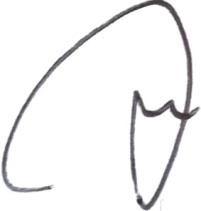 Drs. Jono							Susilowati, A. Md.NIP. 196202231993031001				NIP. 19790702200501012002EVALUASI KEGIATAN  PENDIDIKAN PEMAKAI BAGI  MAHASISWA  BARU  TAHUN  AJARAN  2017/2018INSTITUT  SENI  INDONESIA  YOGYAKARTA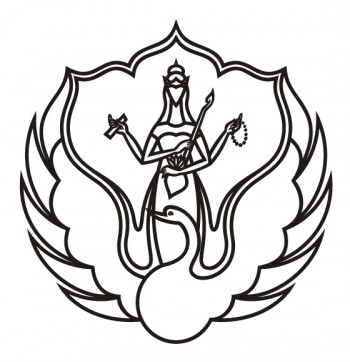 DISUSUN OLEH : TIM  PROMOSI  UPT PERPUSTAKAAN ISI  YOGYAKARTAKEMENTERIAN RISET, TEKNOLOGI, DAN  PENDIDIKAN TINGGIINSTITUT SENI INDONESIA YOGYAKARTAUPT PERPUSTAKAAN ISI YOGYAKARTAYOGYAKARTA 2017No.JurusanJumlah Mahasiswa1Seni Murni1042Kriya743Batik Fashion274Desain Interior865Desain Komunikasi Visual916Desain Produk377Tata Kelola Seni34Jumlah453No.JurusanJumlah Mahasiswa1Fotografi812Televisi963Animasi39Jumlah216NoHari dan TanggalJamTempat1Rabu, 30 Agustus  201711.30 Wib – 12.00 WibGedung Sasana AjiyaksaFakultas Seni Rupa2Sabtu, 2 september 201709.00 Wib – 10. 00 WibGedung Kuliah UmumFakultas Seni Media Rekam